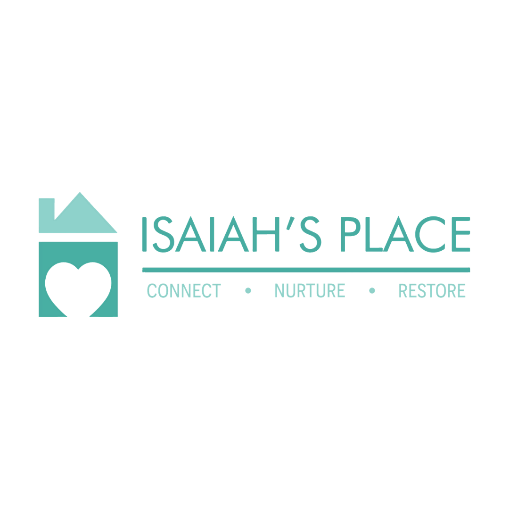 Medical Care Documentation FormDirections: The initial comprehensive health care screening upon admittance to Isaiah’s Place must include a physical examination, hearing screen, and vision screen, as appropriate to the child’s age and circumstances, developmental assessment (under the age of 5) and immunizations. A dental exam is required for youth ages 3 and older. An after-visit summary can be used in place of this form as long as the service provided is clearly documented. Date of visit: ______________________Name: ___________________________					Date of Birth: _______________Physical ExaminationDevelopmental AssessmentPsychiatric _____________________________________________________________________________________Therapy________________________________________________________________________________________Other (Specify)__________________________________________________________________________________HeightWeightBlood PressureAbdomenNoseGenitalsEarsMouthHerniaEyesThroatExtremitiesHeartLungsDermisLymph SystemPosture/SpineGross and Fine MotorCommunication SkillsSelf-Help SkillsSocial-EmotionalCognitive SkillsHearing Screen(upon placement and as symptoms indicate)Vision Screen(upon placement and as symptoms indicate)Dental Examination 
(every 6 months)Too young, no concerns notedToo young, no concerns notedCleaning/Exam_______Right  	_______Left_______Right  	_______LeftOther (specify): Visit Summary:Diagnosis:Recommendations/Referrals: Document client’s refusal to accept medical/dental treatment (if applicable)List all medications prescribed: Signature and Credentials of Health Care Provider					DatePrint or stamp provider’s name, address and phone number: 